Maths – Summer 2 week 5 – Addition and subtraction                          29.06.2020Key vocabulary – one more, one less, add, take away, equals, altogether. 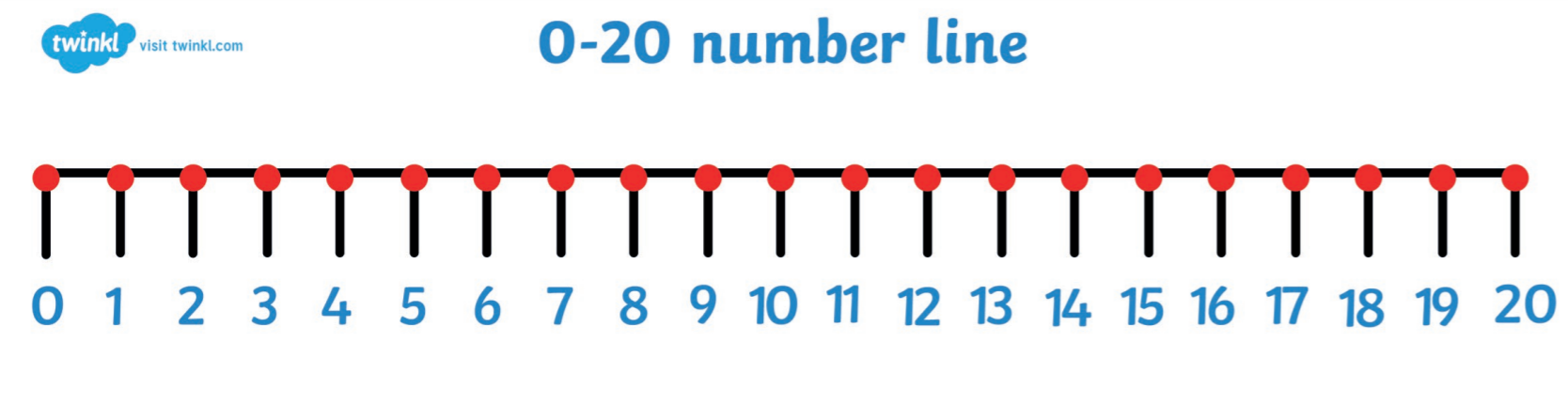 1Starter – Parents - Display a number line. Allow your child to count forward and back to 20. Pick some numbers from 0-10, ask your child to tell you what is 1 more than that number.Main – Take your learning outside if you are able to, and take a dice with you. Alternatively, use number cards with 1-6 on them. Allow your child to go and get 4 sticks (2 for a plus sign, 2 for an equals sign). Next, roll the dice, ask your child to collect objects that match the number on the face of the dice (roll a 3, get 3 leaves etc.) Model how to lay out a number sentence using the outdoor objects using the sticks for the + and =. Roll the dice again to find your second number. Put it in your number sentence. Remind your child that adding is finding how much we have altogether. Use a whiteboard/paper to write your answer. Repeat this 3/4 times with your child. 2 Starter – Same as yesterday Main - Ask your child to draw a number line from 0-20. You can use the one below to help. Recap on what adding means – put them altogether. Today we are going to recap how to add using a number line. Model to your child, roll a dice (or use number cards if dice is not available), circle the number on the number line. Remind them that when we add, we make jumps to the right. Roll the dice again, show your child how to make that many jumps on the number line. Circle the number that you land on, that is the answer. Remind your child that they need to jump one number at a time. Repeat 2/3 times, let your child jump on their number line along with you.3Starter – Similar to yesterday, doing 1 less instead of 1 more.Main – Take your learning outside if you are able to, and take a dice (or number cards 1-6) with you. Ask your child to go and get 3 sticks (1 for a minus sign, 2 for an equals sign). Next, roll the dice, ask your child to collect objects that match the number on the face of the dice (roll a 3, get 3 leaves etc.) Model how to lay out a number sentence using the outdoor objects using the sticks for the - and =. Roll the dice again to find your second number, make sure the number is smaller than the first. Put it in your number sentence. Use your whiteboard to write your answer. Repeat this 3/4 times with your child. 4Starter – Same as yesterday Main - Recap on what subtracting means – when we take away. Today we are going to recap how to subtract using a number line (Use number line from Tuesday). Model to your child, circle a number larger than 10 on a number line. Remind them that when we subtract, we make jumps to the left. Roll the dice (or number cards 1-6) again, show your child how to make that many jumps on the number line. Circle the number that you land on, that is the answer. Remind your child that they need to jump one number at a time. Repeat 2/3 times, let the your child jump on their number line along with you.